MISC. ITEMSItem DescriptionItem NumberSelling PriceAvailable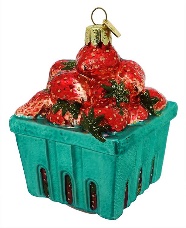 Strawberry Basket Ornament$155         3/21/2020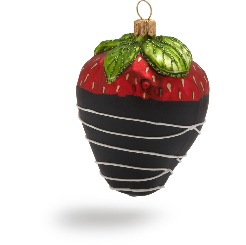 Chocolate Covered Strawberry Ornament$157         3/21/2020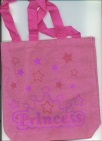 Princess Bag8’x8”$2.006           3/21/2020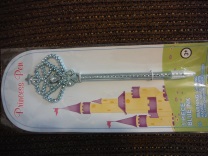 Princess Pen$1.50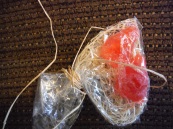 Strawberry Soap.507          3/21/2020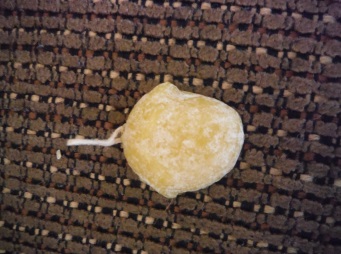 beeswax strawberry ornament aprox 1”.5030         3/21/2020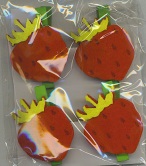 4 pieces felt strawberry clips$2.006           3/21/2020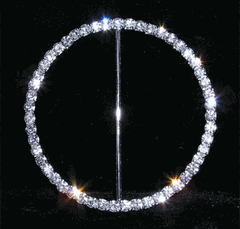 Rhinestone Belt Buckle3” diameter$4.5011         3/21/2020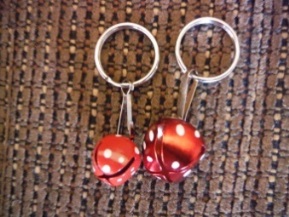 Strawberry Jingle Bell Key Chain.5013       3/21/2020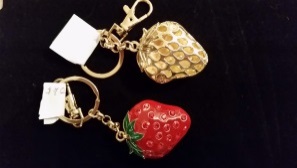 Enamel Red Stone Strawberry Key Chain$72           3/21/2020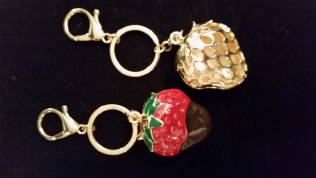 Enamel Red Stone Chocolate Dipped Strawberry Key Chain$77           3/21/2020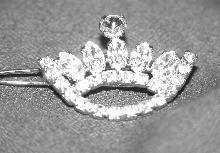 Crown barrette7.50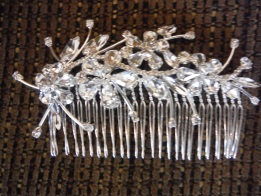 Rhinestone Comb$25Infant or doll crown$5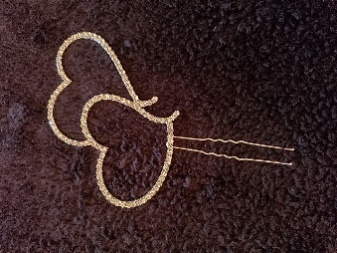 Hair pin with double rhinestone hearts$51          3/21/2020     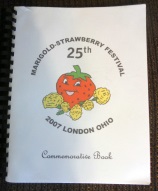 25th Anniversary Cook Book$53          3/21/2020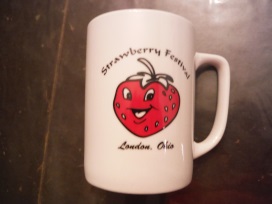 London Strawberry Festival Mug$3.002           3/25/2020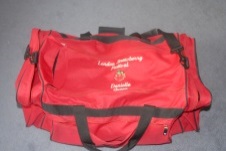 large red duffel with black trim; name & title embroidered on it.$35 2           3/25/2020Scrap Book ItemsItem DescriptionItem NumberSelling Price               2014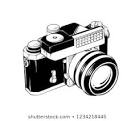 2014 Queens luncheon photo  4x10 panoramic$2.0013        3/21/2010               20172017 Queens luncheon photo  4x10 panoramic$2.005          3/21/2010               20182018 Queens luncheon photo  4x10 panoramic$3.0019         3/21/2010               20192019 Queens luncheon photo  4x8 panoramic$5.003           3/21/2010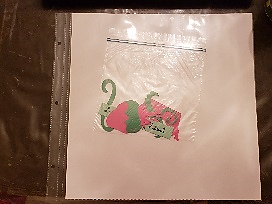 white scrapbook page kit –contains plastic protector, white page, strawberry, vine, crown or festival name$58           3/25/2020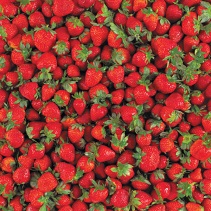 strawberry scrapbook page$132         3/25/2020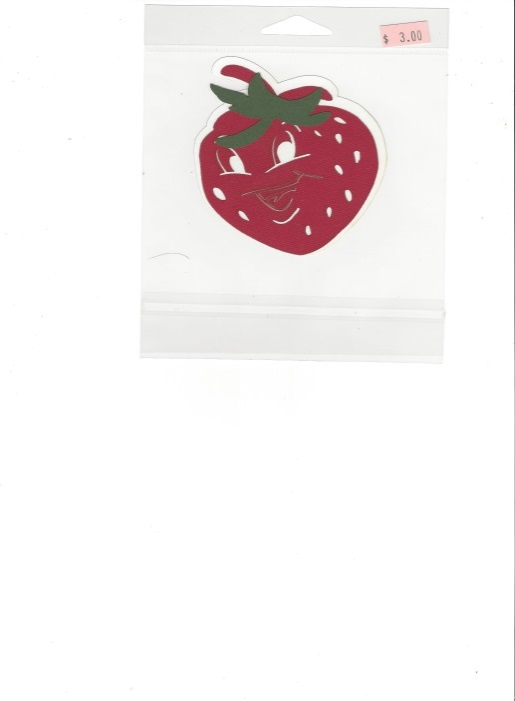 London Strawberry Festival Logo die cut (3 pieces)approx. 3” wide  x 4” tall$38         3/25/2020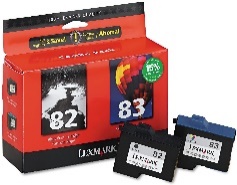 Lexmark ink cartridges#82 Black, #83 color$7$55 color  4 black             3/21/2020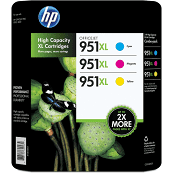 HP   Magenta & Cyan$101 ea.      3/21/2020ClothesItem DescriptionItem NumberSelling Price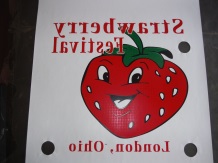 Festival T-Shirt Screens(screen pic shows in reverse but transfers correctly)$15 on t shirt14         3/25/2020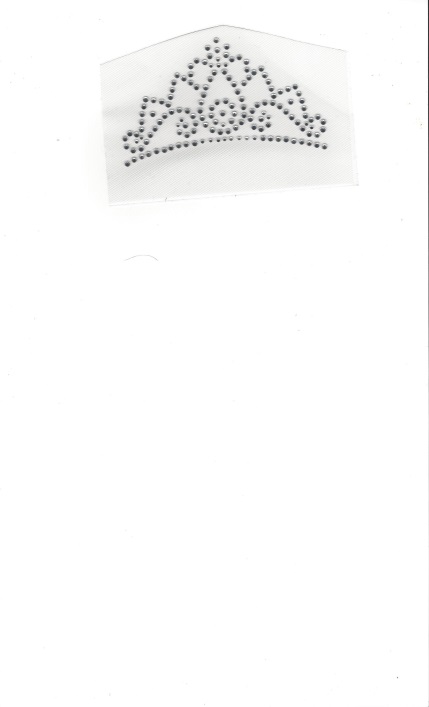 Rhinestone Tiara Transferapprox. 2 ½” wide x 4” tall$10 on t shirt30         3/25/2020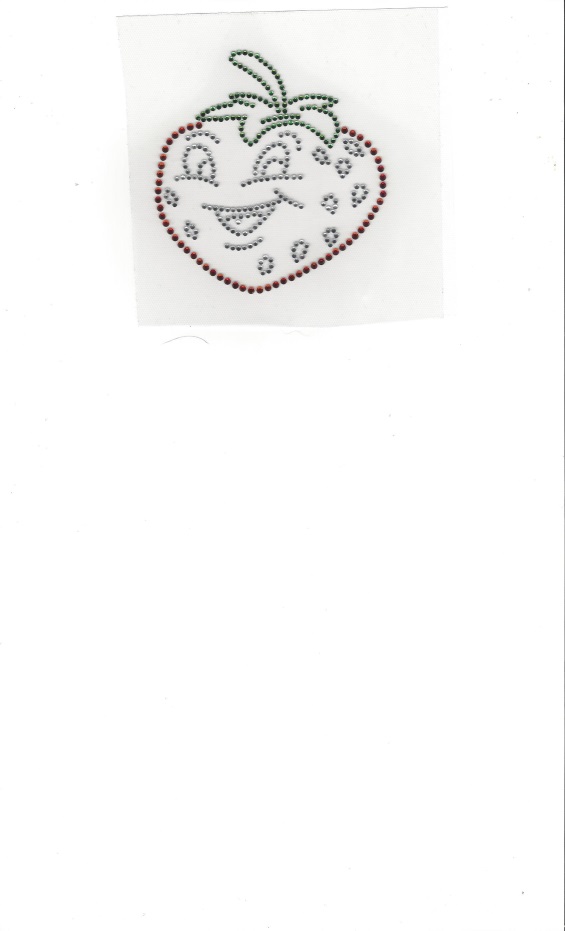 Rhinestone Strawberry Logo Transferapprox. 3 ½” wide x 3 ½” tall$12 on t shirt18         3/25/2020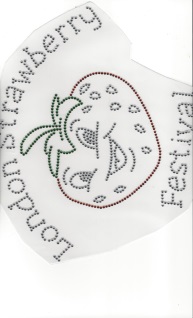 Rhinestone LSF Logo Transferapprox. 11 ¼” wide x 9” tall$18 on t shirt11         3/25/2020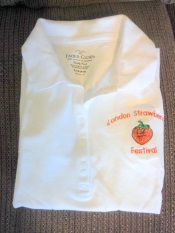 London Strawberry Festivalembroidered polo child’s size 4-6$101           3/21/2020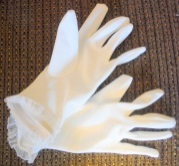 kids white dress gloves$23           3/21/2020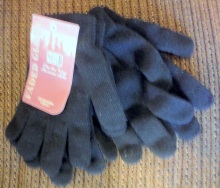 black knit gloves$1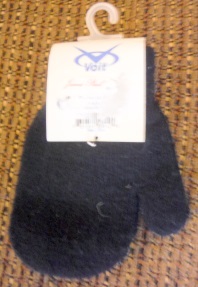 Child’s black mittens$11    3/21/2020NecklacesItem DescriptionItem NumberSelling Price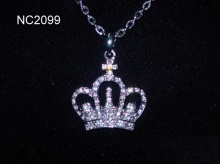 clear necklaceNC20998.00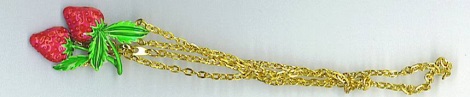 Dble Strawberry necklace with gold tone chain7.00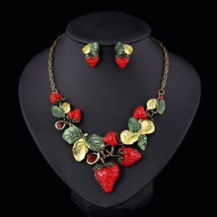 Strawberry post earrings & necklace set$20.001           3/21/2020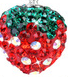 Rhinestone (red, green & clear) strawberry on silver serpentine chain$10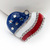 Patriotic heart with rhinestones pendant charm on silver chain1 3/8” wide x 1” tall$5.005           3/21/2020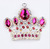 Silver tone clear & pink rhinestonependant charm  on silver chain1 ¾” wide x 1 ½” tall$5.004           3/21/2020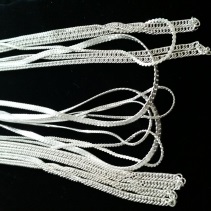 silver tone 18” chainch-s18$2.0013         3/21/2020silver tone 24” chainch-s24$3.0010         3/21/2020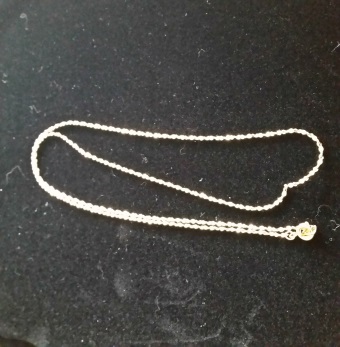 gold  tone 24” chainch-g2412         3/21/2020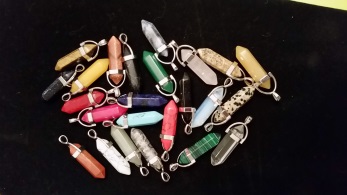 gemstone points varied stones$5. 00 stone only$8.00 with chain22         3/21/2020EarringsItem DescriptionItem NumberSelling Price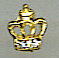 Tiny gold crown post earrings3.0012        3/21/2020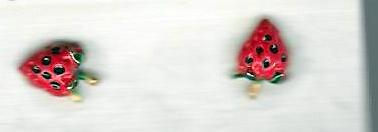 Small Strawberry  post earrings$5.00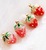 small strawberry post earrings$3.004           3/21/2020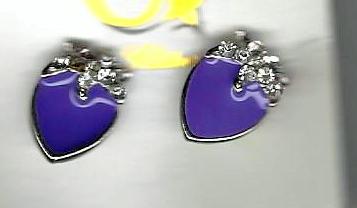 Enamel Strawberry post earrings$4.00             3/21/20202 black1 purple1 pink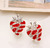 enamel & rhinestone post earrings$4.00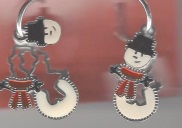 snowman with hat charm hoop earrings$3.00Can’t restock2        3/21/2020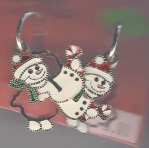 snowman with candy cane charm hoop earrings$3.00Can’t restock1           3/21/2020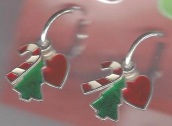 candy cane, tree, heart charm hoop earrings$3.00Can’t restock3           3/21/2020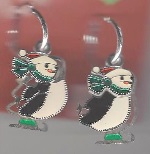 penguin on skates charm hoop earrings$3.00Can’t restock5           3/21/2020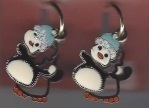 penguin with blue hat charm hoop earrings$3.00Can’t restock2           3/21/2020